Zrenjanin, 16.04.2019. god.Del. broj:  13-959           Na osnovu čl. 109 Zakona o javnim nabavkama (»Sl. Glasnik RS« broj 124/12, 14/15 i  68/15), Opšta bolnica »Đorđe Joanović« Zrenjanin objavljuje         OBAVEŠTENJEO OBUSTAVI POSTUPKA JAVNE NABAVKEJN 14/2019 – LEKOVIPartije broj 2,6,11,121. Naručilac: OPŠTA BOLNICA “Đorđe Joanović” Zrenjanin, Dr Vase Savića broj 5, Zrenjanin                www.bolnica.org.rs2. Redni  broj nabavke:  JN 14/20193. Predmet JN – dobro: lekovi4. Naziv i oznaka  iz opšteg rečnika nabavke: 33600000 farmaceutski proizvodi5.  6.  Postupak javne nabavke za navedene partije biće sproveden ponovo kada budu ispunjeni uslovi u skladu sa ZJN. 						              Komisija za JN 14/2019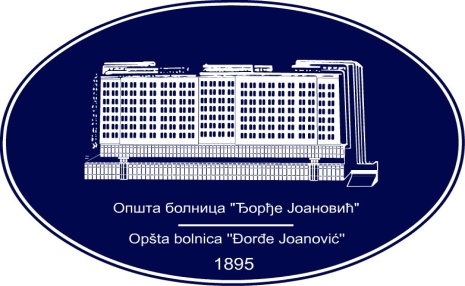 REPUBLIKA SRBIJA - AP VOJVODINAOPŠTA BOLNICA “Đorđe Joanović”Zrenjanin, ul. Dr Vase Savića br. 5Tel: (023) 536-930; centrala 513-200; lokal 3204Fax: (023) 564-104PIB 105539565    matični broj: 08887535Žiro račun kod Uprave za javna plaćanja 840-17661-10E-mail: bolnicazr@ptt.rs        www.bolnica.org.rs        BrojpartijeOPIS partijeProcenjenaVrednost/din/Broj primljenih ponudaPodaci o ponuđaču     Razlog za obustavu2.Biperiden lactat amp7.000,550///Nije prispela nijedna ponuda6Paracetamol supp 200 mg4.390,000///Nije prispela nijedna ponuda11Eptifibatid amp (2 mg/ml) 10 ml204.545,450///Nije prispela nijedna ponuda12Eptifibatid inf (0.75 mg/ml) 100 ml204.545,450///Nije prispela nijedna ponuda